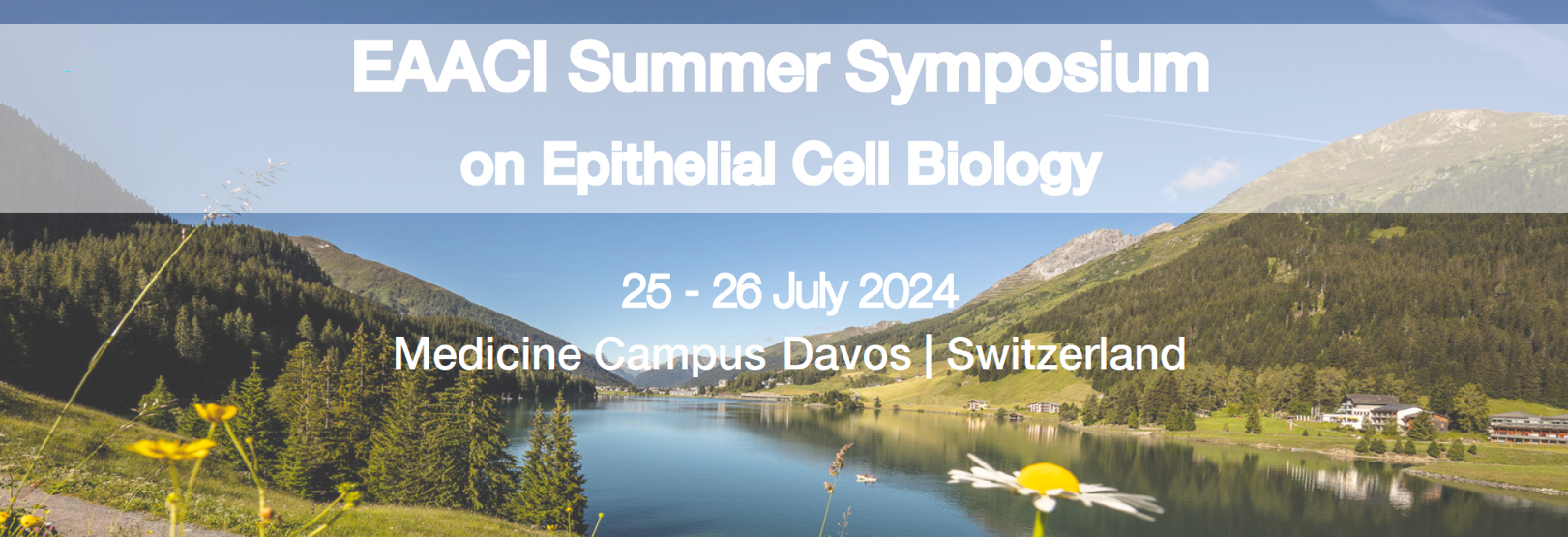 ABSTRACT SUBMISSION FORMWe kindly ask you to first send your registration form together with the payment confirmation before submitting your abstract. Thank you very much.Personal dataLast name:      		First name:      		Title/Degree:      Institute:      Street | No.:      ZIP:      			City:      			Country:      Mobile No.:      		OBLIGATORY FORMAT for every submitted abstractABSTRACT (please strictly adhere to the above format requirements)Abstract Title:      Authors (first name, last name, use numbers to link to the authors):      Authors affiliations (name of institution, town, country, use numbers to link to the authors):      Text body (max. 300 words):      Abstract submission is open from 01 until 15 June 2024Please send your payment confirmation and your abstract to: epithelialsymposium@gmail.comPoster detailsYour poster should be sized DIN-format A0 vertical: 118.9 cm height and 84.1 cm width. Poster presenters are asked to mount their posters until 18:00 on the presenting day and to remove the poster until 21:30 the same evening.